Uniform Laws and Regulations in the Areas of Legal Metrology and Engine Fuel Qualityas adopted by the 99th National Conference on Weights and Measures 2014Editors:Linda CrownDavid SefcikLisa WarfieldCarol Hockert, ChiefOffice of Weights and Measures Physical Measurement Laboratoryhttp://dx.doi.org/10.6028/NIST.HB.130November 2014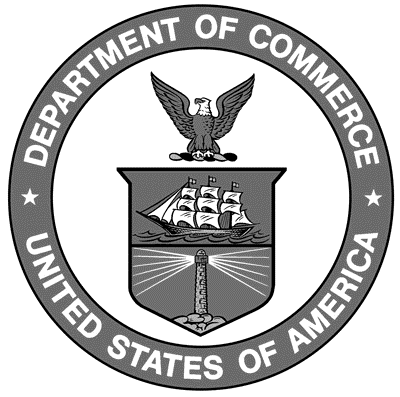 U.S. Department of Commerce	Penny Pritzker, SecretaryNational Institute of Standards and Technology	Willie May, Acting Under Secretary of Commerce for Standards and Technology and Acting DirectorNIST Handbook1302015 EditionSupersedes NIST Handbook 130, 2014 EditionCertain commercial entities, equipment, or materials may be identified in this document in order to describe an experimental procedure or concept adequately.  Such identification is not intended to imply recommendation or endorsement by the National Institute of Standards and Technology, nor is it intended to imply that the entities, materials, or equipment are necessarily the best available for the purpose.National Institute of Standards and Technology Handbook 130, 2015 EditionNatl. Inst. Stand. Technol. Handb. 130, 2015 Ed., 308 pages (October 2014)CODEN:  NIHAE2